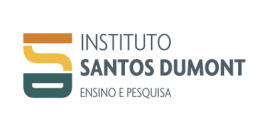 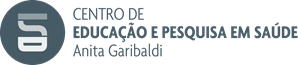 INSTITUTO SANTOS DUMONT CENTRO DE EDUCAÇÃO E PESQUISA EM SAÚDE ANITA GARIBALDIPROGRAMA DE RESIDÊNCIA MULTIPROFISSIONAL NO CUIDADO À SAÚDE DA PESSOA COM DEFICIÊNCIAREQUERIMENTO DE INTERPOSIÇÃO DE RECURSO AO GABARITO OFICIAL PRELIMINARINFORMAÇÕES:Para cada questão deverá ser preenchido um Requerimento.O Requerimento deve ser entregue, pessoalmente, à Secretaria de Pesquisa e Pós Graduação, situada no Centro de Educação e Pesquisa em Saúde Anita Garibaldi, Rodovia RN 160, Km 1,5, n° 2010, Distrito de Jundiaí, Macaiba/RN, CEP 59280-970, telefone (84) 3271-3311, no horário das 8:00 às 12:00 ou das 13:00 às 16h30min ou enviado para o e-mail residencia@isd.org.br, dentro do prazo estabelecido em Edital.Nome do candidato: _____________________________________________________________Documento de identificação: ___________________  Número do CPF: ____________________Profissão/vaga (informar o código da vaga conforme Edital): _____________________________Número da questão objeto do recurso: ______________________________________________E-mail:__________________________________________ Telefone: _____________________	Argumentação do candidato (indicar bibliografia):________________________________________________________________________________________________________________________________________________________________________________________________________________________________________________________________________________________________________________________________________________________________________________________________________________________________________________________________________________________________________________________________________________________________________________________________________________________________________________________________________________________________________________________________________________________________________________________________________________________________________________________________________________________________________________________________________________________________________________________________________________________________________________________________________________________________________________________________________________________________________________________________________________________________________________________________________________________________________________________________________________________________________________________________________________________________________________________________________________________________________________________________________________________________________________________________________________________________________________________________________________________________________________________________________________________________________________________________________________________________________________________________________________________________________________________________________________________________________________________________________________________________________________________________________________________________________________________________________________________________________________________________________________________________________________________________________________________________________________________________________________________________________________________________________________________________________________________________________________________________________________________________________________________________________________________________________________________________________________________________________________________________________________________________________________________________________________________________________________________________________________________________________________________________________________________________________________________________________________________________________________________________________________________________________________________________________________________________________________________________________________________________________________________________________________Macaíba, _____ de _____________________de ________.Assinatura do candidato: __________________________________________________________________----------------------------------------------------------------------------------------------------------------------------------Como comprovante do recurso interposto, o requerente receberá cópia do presente documento assinada pelo responsável pelo seu  recebimento junto à Secretaria de Pesquisa e Pós-graduação do ISD.